 „Mennybe menők szent lépcsője,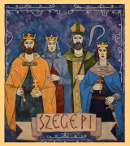 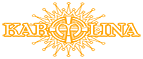 Hitvallóknak díszítője,Áldás, dicséret neked.Ámen.” (Szent László-himnusz XII. sz)VersenyfelhívásA szegedi Karolina Iskola a Szeged-Csanádi Egyházmegye Gelsey Vilmos Pedagógiai Intézetével együttműködve a Szent László-év tiszteletére csapatversenyt hirdet 3-4. osztályos tanulók számára.  A vetélkedő célja lovagkirályunk életének jobb megismerése, az olvasás népszerűsítése, s a feladatokon keresztül a gyerekek kreativitásának fejlesztése.A verseny több részből áll. A megadott irodalmat a csapatoknak három formában kell feldolgozniuk. Egy mondát válasszanak ki és készítsenek belőle színdarabot! Az előadás időtartama ne haladja meg az 5 percet! Tervezzenek egy plakátot is, mely reklámozza a színdarabjukat! Ezt a csapatok hozzák magukkal a versenyre, melyet kiállítunk az iskolánkban! A helyszínen kerül sor a jelenet előadására és egy komplex, a mondákra és Szent László életére épülő játékos megmérettetésre.A következő legendákat és forrásokat kérjük feldolgozni:Szent László csodatetteiA Tordai-hasadékSzent László pénzeSzent László füveSzent László megmenti az elrabolt lánytSzent László látomásaA következő honlapon érhetők el: http://szekelyderzs.com/laszlolegenda/Továbbá Szent László életének fontosabb állomásait és eseményeit is érdemes tanulmányozni.A verseny ideje: 2017. április 28. 14.00Helyszín: Karolina Általános Iskola 6725 Szeged, Szentháromság u. 70.-76. (Bejárat a körforgalomnál.)A versenyre való jelentkezés határideje: 2017. február 17.Jelentkezni négyfős csapatokban lehet. A jelentkezést a következő e-mail címek egyikére várjuk:  Ráczné Bálint Hajnalka ( 30/229-7455) balinthajni72@gmail.com, Vilmos Zita  (20/ 5318077) vilmos.zita@gmail.comSikeres felkészülést kívánunk:Szegedi Ágnes                         Dr. Kozma Gábor   főigazgató                                     főigazgató							Szeged, 2017. január 19.